          Coloriez les objets !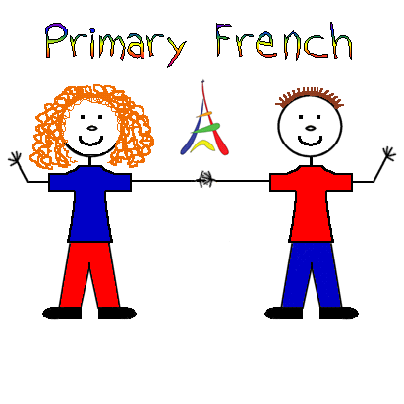 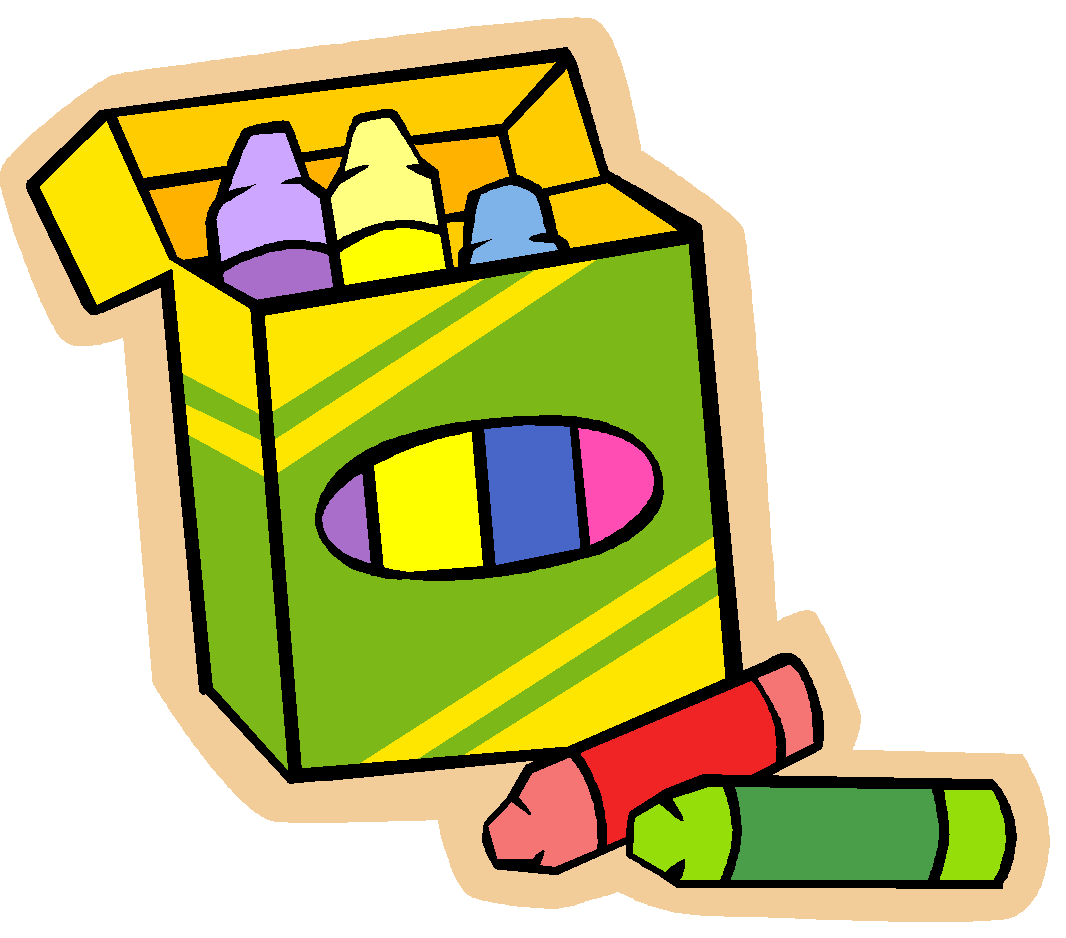 Fill in the missing information on the dotted lines. 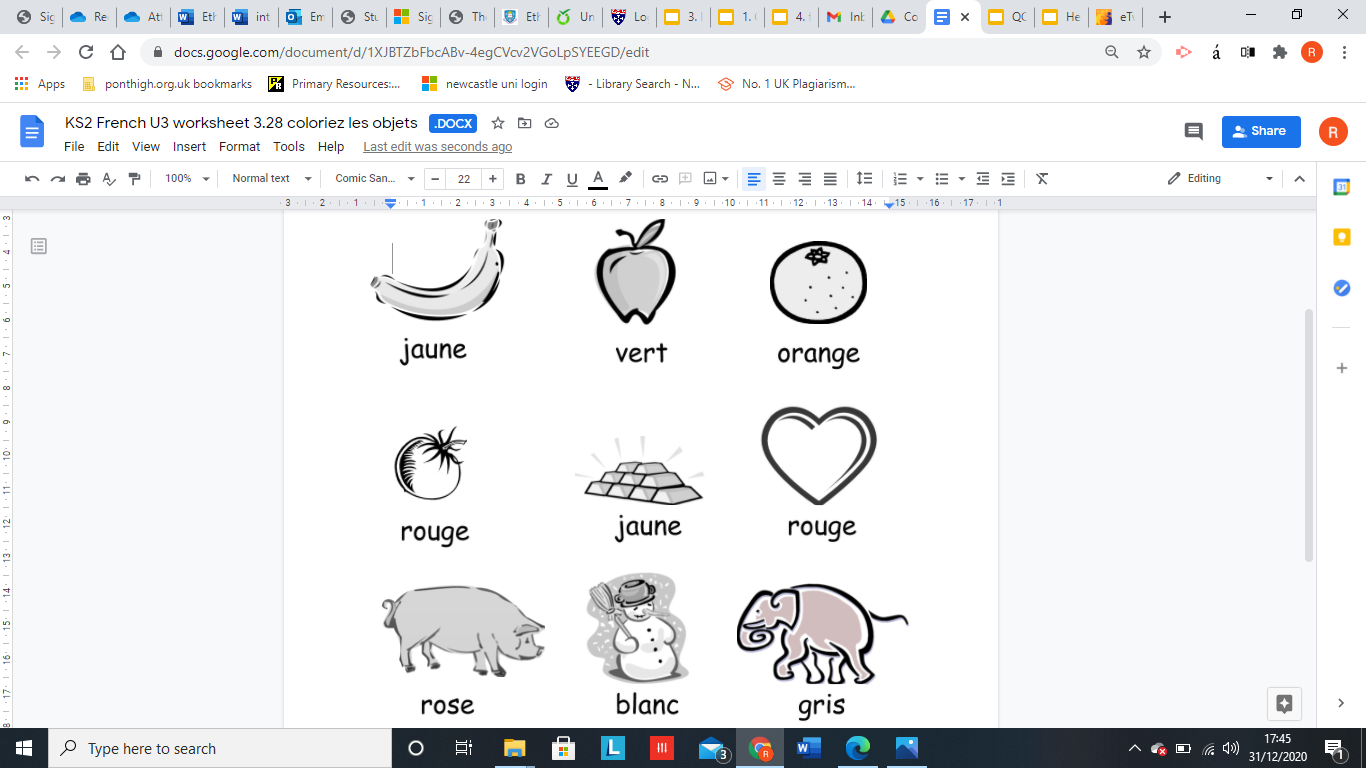 Je m’appelle ……………………...Ma couleur préférée est le …………………….